報道資料  奈良県障害者芸術祭 ～HAPPY SPOT NARA 2015-2016 ～ の開催について県では、「障害のある人とない人のつながり」をテーマに、平成２３年度より奈良県障害者芸術祭を開催しています。　今年度は、平成２８年１月３０日（土）～２月７日（日）の間、県内の障害のある人が制作した作品や、県内の小中学校で障害のある人とない人の交流により制作された作品を展示するほか、障害のある人もない人も楽しめるワークショップを行います。                                      記【奈良県障害者芸術祭 ～HAPPY SPOT NARA 2015-2016 ～】１　期間　　平成２８年１月３０日（土）～２月７日（日）２　場所　　奈良県文化会館展示室A　（ビッグ幡応募作品原画展等）東大寺　（ビッグ幡in東大寺）ホテルサンルート奈良　（プレプロジェクト制作作品展示等）　　　　　　奈良町にぎわいの家　（HAPPY SPOT TOUR！等）            奈良町家文化館くるま座　（プレプロジェクト制作作品展示等）            近鉄奈良駅周辺店舗　（プライベート美術館）　　※　内容については、別添チラシをご覧ください。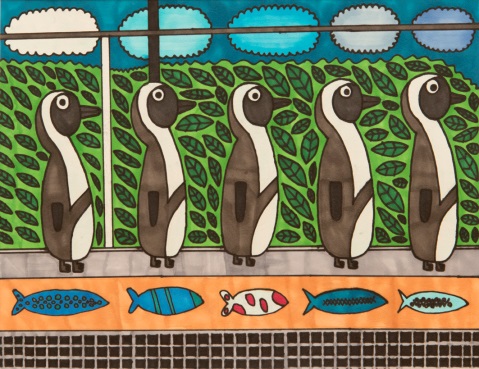 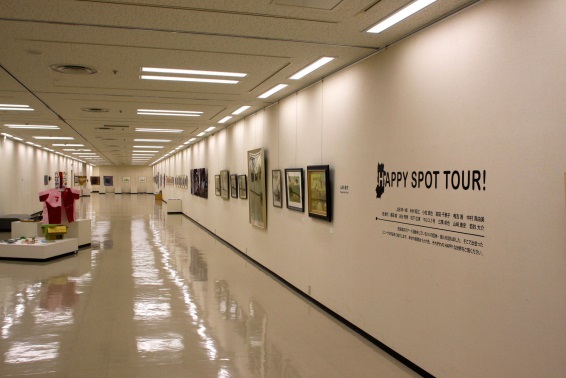 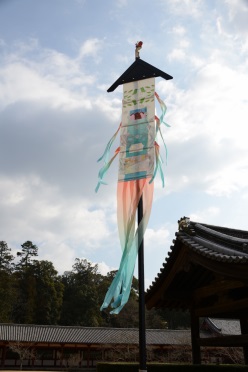 